Министерство образования и науки Пермского краяГосударственное бюджетное профессиональное образовательное учреждение «Соликамский социально-педагогический колледж им. А.П. Раменского» ПРИКАЗ09.12.2022                                                                                                 		             № 562г. СоликамскО переводе обучающихся учебной группы В-11 на дистанционное обучение в  связи с отсутствием в колледже на учебном процессе более 20% обучающихся, заболевших гриппом и ОРВИВ соответствии с Постановлением Главного государственного врача Пермского края «О профилактике гриппа и ОРВИ, в том числе новой коронавирусной инфекции (СOVID-19) в эпидемический сезон 2021-2022 гг. на территории Пермского края» № 20  от 21.07.2021 г., с целью недопущения распространения новой коронавирусной инфекции, гриппа и ОРВИ,ПРИКАЗЫВАЮ:Перевести обучающихся учебной группы В-11 специальности 44.02.01 Дошкольное образование  с 10.12.2022 г. по 17.12.2022 г. на обучение с применением дистанционных образовательных технологий.Декану педагогического факультета Оксане Александровне Бардаковой организовать самостоятельную работу обучающихся по индивидуальным заданиям в дистанционной форме, согласно расписанию учебных занятий, с  10.12.2022 г. по 17.12.2022 г.Преподавателям проводить в указанной группе уроки с применением дистанционных образовательных технологий.Преподавателям обеспечить наличие заданий на сайте колледжа для индивидуальной самостоятельной работы обучающихся на указанный период в соответствии с расписанием учебных занятий в данной учебной группе.Наталье Михайловне Мазуниной, заместителю директора по УР, организовать в указанной группе мониторинг реализации образовательной программы с применением дистанционных образовательных технологий.Марине Юрьевне Кокшаровой, заместителю директора по ВР, организовать разъяснительную работу по вопросам профилактики вирусных инфекций с обучающимися и их родителями (законными представителями).Анне Андреевне Ивановой, классному руководителю группы, информировать обучающихся и их родителей (законных представителей) о переводе на обучение с применением дистанционных образовательных технологий.Секретарю учебной части Ольге Олеговне Котяшевой разместить настоящий приказ на официальном сайте колледжа.Контроль исполнения настоящего приказа оставляю за собой.В дело № 03-03 за 2022 годСекретарь учебной части Котяшева О.О.31.12.2022г.С приказом ознакомлены:Директор колледжа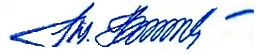              Г.А. КовальчукФ.И.О.ДолжностьДатаПодписьН.М. МазунинаЗаместитель директора по УРМ.Ю. КокшароваЗаместитель директора по ВРО.А. БардаковаДекан педагогического  факультетаА.А. ИвановаКлассный руководитель                                                О.О. КотяшеваСекретарь учебной части